4º EPO LIBROS DE TEXTO CURSO 2021  - 2022 OTROS MATERIALESUn estuche con goma, lapicero, bolígrafo azul, rojo, negro y verde; una regla de 20cm, un sacapuntas con depósito, pegamento de barra, tijeras y rotuladores de punta fina.6 cuadernos milimetrados. Din A4 (preferiblemente “Plastipac”). Cuaderno de música “Additio Combi” Nº 4 – 5 (Tamaño cuartilla)Carpeta con solapas, tamaño A4.La Biblia de Jerusalén y diccionario.Pinturas de palo mínimo 24u. , FABER-CASTELL Ceras blandas MANLEY mínimo 15u.Perfilador  negro "STAEDTLER pigment liner 0.4" Todo el material escolar deberá ser marcado con el nombre del alumno pero se aconseja no forrar los libros de texto hasta no ser comprobados al inicio del curso. Gracias.ÁREANOMBRE DEL LIBROEDITORIALISBNMatemáticasMatemáticas  Trimestral.  SaviaSM9788467575408Lengua y Literatura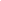 Lengua Castellana Trimestral. Savia.SM9788467575385Lengua y LiteraturaLectura “El Lobo Lupas 4”Anaya9788467878806Ciencias NaturalesCiencias de la Naturaleza. Castilla y León Integrado. SaviaSM9788467579987PROYECTO BILINGÜE(SCIENCE)Think, Do , Learn Science                                                          L.A. M3 Matter and Energy                                         OXFORD9788467396379PROYECTO BILINGÜE(SCIENCE)Think, Do , Learn Science                                                       L. A. M4 Technology: Objects and Machines              OXFORD9788467396386Ciencias SocialesCiencias Sociales. Castilla y León Integrado. SaviaSM9788467575521Ed. PlásticaArts and Crafts  Primary  4ANAYA ENGLISH9788467878523MúsicaMúsica 4º primaria BRUÑO9788469617687InglésHEROES 4Pupil´s book and Workbook.MACMILLAN97802304934389781380008558ReligiónReligión Católica  “NUEVO KAIRÉ” SAVIA-15SM9788467580860